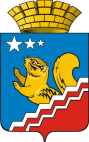 Свердловская областьГЛАВА ВОЛЧАНСКОГО ГОРОДСКОГО ОКРУГАпостановление   22.11.2019	                   		                                                          № 444г. ВолчанскОб утверждении административного регламента предоставления муниципальной услуги «Выдача градостроительных планов земельных участков»  на территории Волчанского городского округаВо исполнение Федерального закона от 27 июля 2010 года № 210-ФЗ   «Об организации предоставления государственных и муниципальных услуг», Постановлением Правительства Российской федерации от 16 мая 2011 года     № 373 «О разработке и утверждении административных регламентов исполнения государственных функций и административных регламентов предоставления государственных услуг», руководствуясь статьей 57.3 Градостроительного кодекса Российской Федерации, Постановлением главы Волчанского городского округа от 14 декабря 2018 года № 598 «Порядок разработки и утверждения административных регламентов предоставления муниципальных услуг в органах местного самоуправления Волчанского городского округа и Порядком проведения экспертизы проектов административных регламентов осуществления муниципального контроля и административных регламентов предоставления муниципальных услуг», Уставом Волчанского городского округа, ПОСТАНОВЛЯЮ:1. Утвердить административный регламент предоставления муниципальной услуги «Выдача градостроительных планов земельных участков» на территории Волчанского городского округа (прилагается).2. Признать утратившим силу постановление главы Волчанского городского округа от 24.10.2017 года № 494 «Об утверждении административного регламента предоставления муниципальной услуги «Подготовка и выдача градостроительных планов земельных участков, расположенных на территории Волчанского городского округа, в виде отдельного документа».3. Разместить настоящее постановление на официальном сайте Волчанского городского округа в сети Интернет по адресу: www.volchansk-adm.ru и опубликовать в информационном бюллетене «Муниципальный Вестник».4. Контроль за исполнением настоящего постановления возложить на заместителя главы администрации Волчанского городского округа по социальным вопросам Бородулину И.В.Глава городского округа                                                                    А.В. ВервейнУТВЕРЖДЕНпостановлением главы Волчанского городского округа			от __________ года № _______АДМИНИСТРАТИВНЫЙ РЕГЛАМЕНТ ПРЕДОСТАВЛЕНИЯ МУНИЦИПАЛЬНОЙ УСЛУГИ «ВЫДАЧА ГРАДОСТРОИТЕЛЬНЫХ ПЛАНОВ ЗЕМЕЛЬНЫХ УЧАСТКОВ» НА ТЕРРИТОРИИ ВОЛЧАНСКОГО ГОРОДСКОГО ОКРУГАI. ОБЩИЕ ПОЛОЖЕНИЯПредмет регулирования регламента1. Административный регламент предоставления муниципальной услуги «Выдача градостроительных планов земельных участков, расположенных на территории Волчанского городского округа» (далее – регламент) устанавливает порядок и стандарт предоставления муниципальной услуги «Выдача градостроительных планов земельных участков, расположенных на территории Волчанского городского округа».2. Регламент устанавливает сроки и последовательность административных процедур, осуществляемых в ходе предоставления муниципальной услуги, порядок взаимодействия между должностными лицами, взаимодействия с заявителями.Круг заявителей3. Заявителем на предоставление муниципальной услуги является правообладатель земельного участка.Требования к порядку информирования о предоставлении муниципальной услуги4. Информирование заявителей о порядке предоставления муниципальной  услуги осуществляется непосредственно муниципальными служащими отдела жилищно-коммунального хозяйства, строительства и архитектуры администрации Волчанского городского округа (далее - отдел ЖКХ) при личном приеме и по телефону.5. Информация о месте нахождения, графиках (режиме) работы, номерах контактных телефонов, адресах электронной почты и официальных сайтов Волчанского городского округа, информация о порядке предоставления муниципальной услуги и услуг, которые являются необходимыми и обязательными для предоставления муниципальной услуги, размещена в федеральной государственной информационной системе «Единый портал государственных  и муниципальных услуг (функций)» (далее – Единый портал) по адресу www.gosuslugi.ru, на официальном сайте Волчанского городского округа www.volchansk-adm.ru, на официальных сайтах в сети Интернет и информационных стендах администрации Волчанского городского округа.6. Основными требованиями к информированию граждан о порядке предоставления муниципальной услуги и услуг, которые являются необходимыми и обязательными для предоставления муниципальной услуги, являются достоверность предоставляемой информации, четкость в изложении информации, полнота информирования.7. При общении с гражданами (по телефону или лично) муниципальные служащие отдела ЖКХ должны корректно и внимательно относиться к гражданам, не унижая их чести и достоинства. Устное информирование о порядке предоставления муниципальной услуги должно проводиться 
с использованием официально-делового стиля речи.II. СТАНДАРТ ПРЕДОСТАВЛЕНИЯ МУНИЦИПАЛЬНОЙ УСЛУГИНаименование муниципальной услуги8. Наименование муниципальной услуги – «Выдача градостроительных планов земельных участков» на территории Волчанского городского округа.Наименование органа, предоставляющего муниципальную услугу9. Муниципальная услуга предоставляется администрацией Волчанского городского округа.Наименование органов и организаций, обращение в которыенеобходимо для предоставления муниципальной услуги10. В предоставлении муниципальной услуги участвуют или могут участвовать следующие органы или организации: 1) Управление Федеральной службы государственной регистрации, кадастра и картографии по Свердловской области (далее – Управление Росреестра); 2) организации, осуществляющие экспертизу проектной документации; 3) Министерство природных ресурсов и экологии Свердловской области (при необходимости проведения государственной экологической экспертизы проектной документации объектов, размещаемых на землях особо охраняемых природных территорий местного значения); 4) организации, являющиеся правообладателями объекта капитального строительства (при их наличии в случае реконструкции объекта).11. Запрещается требовать от заявителя осуществления действий, в том числе согласований, необходимых для получения муниципальной услуги и связанных с обращением в иные государственные органы и организации, за исключением получения услуг, включенных в перечень услуг, которые являются необходимыми и обязательными для предоставления муниципальных услуг.Результат предоставления муниципальной услуги12. Результатом предоставления муниципальной услуги является выдача заявителю градостроительного плана земельного участка, расположенного 
на территории Волчанского городского округа, либо выдача заявителю мотивированного отказа в выдаче градостроительного плана земельного участка, расположенного на территории Волчанского городского округа.
                                                                       Сроки предоставления муниципальной услуги13. Срок предоставления муниципальной услуги – двадцать рабочих дней 
с даты регистрации заявления о предоставлении муниципальной услуги в Отделе ЖКХ.Нормативные правовые акты, регулирующие предоставление муниципальной услуги14. Перечень нормативных правовых актов подлежит обязательному размещению на официальном сайте администрации Волчанского городского округа, в региональной информационной системе «Реестр муниципальных и государственных услуг (функций) Свердловской области» и на Едином портале.Исчерпывающий перечень документов необходимых для предоставления муниципальной услуги15. Для предоставления муниципальной услуги заявитель представляет 
в Отдел ЖКХ: а) заявление, подписанное заявителем;б) документ, удостоверяющий личность заявителя;в) документ, подтверждающий полномочия представителя заявителя, оформленный и выданный в порядке, предусмотренном законодательством Российской Федерации; г) документы, удостоверяющие (устанавливающие) права на земельный участок, если право на данный земельный участок не зарегистрировано в Едином государственном реестре недвижимости.16. Для получения документов, необходимых для предоставления муниципальной услуги, указанных в пункте 15 настоящего регламента, заявитель лично обращается в органы государственной власти, учреждения и организации.17. Заявление и документы, необходимые для предоставления муниципальной  услуги, указанные в пункте 15 настоящего регламента, представляются в Отдел ЖКХ посредством личного обращения заявителя, либо с использованием информационно-телекоммуникационных технологий, включая использование Единого портала, и других средств информационно-телекоммуникационных технологий в случаях и порядке, установленных законодательством Российской Федерации и Свердловской области, в форме электронных документов при наличии технической возможности. При этом заявление и электронный образ каждого документа должны быть подписаны усиленной квалифицированной электронной подписью.Исчерпывающий перечень документов необходимый для предоставления муниципальной услуги находящихся в распоряжении органов местного самоуправления, муниципальных органов и иных органов, участвующих в предоставлении муниципальных услуг18. Документами (сведениями), необходимыми в соответствии 
с нормативными правовыми актами для предоставления муниципальной услуги, которые находятся в распоряжении государственных органов, органов местного самоуправления и иных органов, участвующих в предоставлении муниципальных услуг, являются:а) выписка из Единого государственного реестра юридических лиц, содержащая сведения о заявителе;б) выписка из Единого государственного реестра недвижимости 
о зарегистрированных правах заявителя на земельный участок, на котором планируется осуществить строительство (реконструкцию) объекта капитального строительства, или уведомление об отсутствии в Едином государственном реестре недвижимости запрашиваемых сведений;в) выписка из Единого государственного реестра недвижимости 
о зарегистрированных правах на здания, строения, сооружения, расположенные на земельном участке, на котором планируется осуществить строительство (реконструкцию) объекта капитального строительства, или уведомление 
об отсутствии в Едином государственном реестре недвижимости запрашиваемых сведений;г) кадастровая выписка о земельном участке, на котором планируется осуществить строительство (реконструкцию) объекта капитального строительства;д) технические условия подключения (технологического присоединения) объекта капитального строительства к сетям инженерно-технического обеспечения, которые запрашиваются в следующих ресурсоснабжающих организациях.Заявитель вправе представить документы, содержащий сведения, указанные настоящем пункте, по собственной инициативе.Непредставление заявителем документов, которые он вправе представить по собственной инициативе, не является основанием для отказа в предоставлении услуги.Указание на запрет требовать от заявителяпредставления документов, информации или осуществления действий19. Запрещается требовать от заявителя:представления документов и информации или осуществления действий, представление или осуществление которых не предусмотрено нормативными правовыми актами, регулирующими отношения, возникающие в связи 
с предоставлением муниципальной услуги;представления документов и информации, которые в соответствии 
с нормативными правовыми актами Российской Федерации, нормативными правовыми актами Правительства Свердловской области и муниципальными правовыми актами находятся в распоряжении государственных органов, предоставляющих государственную услугу, иных государственных органов, органов местного самоуправления и (или) подведомственных государственным органам и органам местного самоуправления организаций, участвующих 
в предоставлении государственных или муниципальных услуг, за исключением документов, указанных в части 6 статьи 7 Федерального закона от 27 июля 2010 года № 210-ФЗ «Об организации предоставления государственных и муниципальных услуг».Представления документов и информации, отсутствие и (или) недостоверность которых не указывались при первоначальном отказе в приеме документов, необходимых для предоставления муниципальной услуги, либо в предоставлении муниципальной услуги, за исключением следующих случаев:изменение требований нормативных правовых актов, касающихся предоставления муниципальной услуги, после первоначальной подачи заявления о предоставлении муниципальной услуги;наличие ошибок в заявлении о предоставлении муниципальной услуги 
и документах, поданных заявителем после первоначального отказа в приеме документов, необходимых для предоставления муниципальной услуги, либо 
в предоставлении муниципальной услуги и не включенных в представленный ранее комплект документов;истечение срока действия документов или изменение информации после первоначального отказа в приеме документов, необходимых для предоставления муниципальной услуги, либо в предоставлении муниципальной услуги;выявление документально подтвержденного факта (признаков) ошибочного или противоправного действия (бездействия) должностного лица органа, предоставляющего муниципальную услугу. В данном случае в письменном виде за подписью руководителя органа власти муниципального образования Свердловской области, предоставляющего муниципальную услугу при первоначальном отказе в приеме документов, необходимых для предоставления муниципальной услуги, уведомляется заявитель, а также приносятся извинения за доставленные неудобства.При предоставлении муниципальной услуги запрещается:отказывать в приеме запроса и иных документов, необходимых 
для предоставления муниципальной услуги, в случае, если запрос и документы, необходимые для предоставления муниципальной услуги, поданы в соответствии с информацией о сроках и порядке предоставления муниципальной услуги, опубликованной на Едином портале либо на официальном сайте администрации Волчанского городского округа http://volchansk-adm.ru.отказывать в предоставлении муниципальной услуги в случае, если запрос и документы, необходимые для предоставления муниципальной услуги, поданы в соответствии с информацией о сроках и порядке предоставления муниципальной услуги, опубликованной на Едином портале либо на официальном сайте администрации Волчанского городского округа http://volchansk-adm.ru.Исчерпывающий перечень оснований для отказа в приеме документов, необходимых для предоставления муниципальной услуги20. Основаниями для отказа в приеме заявления и документов, необходимых для предоставления муниципальной услуги, являются:выдача градостроительного плана земельного участка относится
к компетенции иного органа местного самоуправления;отсутствие в заявлении о предоставлении муниципальной услуги сведений, необходимых для предоставления муниципальной услуги (кадастрового номера земельного участка, реквизитов документов, необходимых для предоставления муниципальной услуги).Дополнительными основаниями для отказа в приеме (регистрации) документов, необходимых для предоставления муниципальной услуги, при направлении обращения через Региональный портал государственных 
и муниципальных услуг являются:некорректное заполнение обязательных полей в заявлении, формируемом 
с использованием специальной интерактивной формы на Едином портале (отсутствие заполнения, недостоверное, неполное либо неправильное, 
не соответствующее требованиям, установленным регламентом);представление некачественных электронных копий (электронных образов) документов, не позволяющих в полном объеме прочитать текст документа и/или распознать реквизиты документа.Исчерпывающий перечень оснований для приостановленияили отказа в предоставлении муниципальной услуги21. Основаниями для отказа в предоставлении муниципальной услуги являются: заявитель не является правообладателем земельного участка;с заявлением обратилось лицо, не уполномоченное в соответствии 
с законодательством Российской Федерации представлять интересы заявителя;отсутствуют документы, предусмотренные пунктом 15 настоящего регламента, необходимые для предоставления муниципальной услуги;ответ на межведомственный запрос свидетельствует об отсутствии документа и (или) запрашиваемой информации, а также не представлены заявителем по собственной инициативе.Кроме того, если согласно требованиям Градостроительного кодекса Российской Федерации, размещение объекта капитального строительства 
не допускается при отсутствии документации по планировке территории, выдача градостроительного плана земельного участка для архитектурно-строительного проектирования допускается только после утверждения документации по планировке территории.22. Оснований для приостановления предоставления муниципальной услуги законодательством Российской Федерации не предусмотрено.23. Неполучение (несвоевременное получение) документов, находящихся
в распоряжении органов государственной власти либо органов местного самоуправления и запрошенных в рамках межведомственного информационного взаимодействия, не может являться основанием для отказа в получении муниципальной услуги.Перечень услуг необходимых и обязательных для предоставления муниципальной услуги24. Услуг, которые являются необходимыми и обязательными 
для предоставления муниципальной услуги, законодательством Российской Федерации и законодательством Свердловской области не предусмотрено.Порядок, размер и основания взимания государственной пошлины или иной платы, взимаемой за предоставление муниципальной услуги25. Муниципальная услуга предоставляется без взимания платы. Порядок, размер и основания взимания платы за предоставление услуг, которые являются необходимыми и обязательными для предоставления муниципальной услуги, включая информацию 
о методике расчета размера такой платы26. Услуг, которые являются необходимыми и обязательными для предоставления муниципальной услуги, законодательством Российской Федерации и законодательством Свердловской области не предусмотрено.Максимальный срок ожидания в очереди при подаче запроса о предоставлении муниципальной услуги и при получении результата предоставления муниципальной услуги27. Максимальный срок ожидания в очереди при подаче запроса 
о предоставлении муниципальной услуги и при получении результата муниципальной услуги в Отделе ЖКХ не должен превышать 15 минут.Срок и порядок регистрации запроса заявителя о предоставлении муниципальной услуги 28. Регистрация запроса и иных документов, необходимых 
для предоставления муниципальной услуги, указанных в пункте 15 настоящего регламента, осуществляется в день их поступления в Отдел ЖКХ при обращении лично.29. В случае если запрос и иные документы, необходимые для предоставления муниципальной услуги, поданы в электронной форме, в администрацию Волчанского городского округа не позднее рабочего дня, следующего за днем подачи заявления, направляет заявителю электронное сообщение о принятии либо об отказе в принятии запроса. Регистрация запроса и иных документов, необходимых для предоставления муниципальной  услуги, направленных в форме электронных документов, при отсутствии оснований для отказа в приеме запроса и иных документов, необходимых для предоставления муниципальной  услуги, осуществляется не позднее рабочего дня, следующего 
за днем подачи запроса и иных документов, необходимых для предоставления муниципальной услуги, в администрацию Волчанского городского округа.30. Регистрация запроса и иных документов, необходимых 
для предоставления муниципальной услуги, осуществляется в порядке, предусмотренном в разделе 3 настоящего регламента.Требования к помещениям, в которых предоставляется муниципальная услуга31. В помещениях, в которых предоставляется муниципальная услуга, обеспечивается:1) соответствие санитарно-эпидемиологическим правилам и нормативам, правилам противопожарной безопасности; 2) создание инвалидам следующих условий доступности объектов 
в соответствии с требованиями, установленными законодательными и иными нормативными правовыми актами (указать при наличии):возможность беспрепятственного входа в объекты и выхода из них;возможность самостоятельного передвижения по территории объекта в целях доступа к месту предоставления муниципальной услуги, в том числе с помощью работников объекта, предоставляющих государственные услуги.3) помещения должны иметь места для ожидания, информирования, приема заявителей.Места ожидания обеспечиваются стульями, кресельными секциями, скамьями (банкетками);4) помещения должны иметь туалет со свободным доступом к нему 
в рабочее время;5) места информирования, предназначенные для ознакомления граждан 
с информационными материалами, оборудуются:информационными стендами или информационными электронными терминалами;столами (стойками) с канцелярскими принадлежностями для оформления документов, стульями.На информационных стендах в помещениях, предназначенных для приема граждан, размещается информация, указанная в пункте 4 регламента.Оформление визуальной, текстовой и мультимедийной информации 
о порядке предоставления муниципальной услуги должно соответствовать оптимальному зрительному и слуховому восприятию этой информации заявителями, в том числе заявителями с ограниченными возможностями.Показатели доступности и качества муниципальной услуги 32. Показателями доступности и качества предоставления муниципальной услуги являются:1) возможность получения информации о ходе предоставления муниципальной услуги, лично или с использованием информационно-коммуникационных технологий;2) создание инвалидам всех необходимых условий доступности муниципальных услуг в соответствии с требованиями, установленными законодательными и иными нормативными правовыми актами.33. При предоставлении муниципальной услуги взаимодействие заявителя  с должностными лицами Отдела ЖКХ осуществляется не более 2 раз 
в следующих случаях: при обращении заявителя, при получении результата. 
В каждом случае время, затраченное заявителем при взаимодействиях 
с должностными лицами при предоставлении муниципальной услуги, не должно превышать 15 минут.III. СОСТАВ, ПОСЛЕДОВАТЕЛЬНОСТЬ И СРОКИ ВЫПОЛНЕНИЯ АДМИНИСТРАТИВНЫХ ПРОЦЕДУР (ДЕЙСТВИЙ), ТРЕБОВАНИЯ К ПОРЯДКУ ИХ ВЫПОЛНЕНИЯ34. Последовательность административных процедур (действий) 
по предоставлению муниципальной услуги включает следующие административные процедуры:- прием, регистрация заявления и документов, подлежащих представлению заявителем;- формирование и направление межведомственных запросов в органы, участвующие в предоставлении муниципальной услуги;- подготовка результата муниципальной услуги;- выдача заявителю результата предоставления муниципальной услуги.35. Последовательность административных процедур (действий) 
по предоставлению муниципальной услуги в электронной форме: _______ (отдельно указываются процедуры (действия) при предоставлении муниципальной услуги 
в электронной форме, в том числе:представление в установленном порядке информации заявителям 
и обеспечение доступа заявителей к сведениям о муниципальной услуге;запись на прием в орган, предоставляющий муниципальную услугу, 
для подачи запроса (при реализации технической возможности / не предусмотрено);формирование запроса о предоставлении муниципальной услуги 
(при реализации технической возможности / не предусмотрено);прием и регистрация органом, предоставляющим муниципальную услугу, запроса и иных документов, необходимых для предоставления услуги 
(при реализации технической возможности / не предусмотрено);получение заявителем сведений о ходе выполнения запроса о предоставлении муниципальной услуги (при реализации технической возможности / не предусмотрено);получение заявителем результата предоставления муниципальной услуги, если иное не установлено законодательством Российской Федерации или законодательством Свердловской области (при реализации технической возможности / не предусмотрено). Прием, регистрация заявления и документов, подлежащих представлению заявителем36. Основанием для начала административной процедуры является поступление в Отдел ЖКХ заявления о выдаче градостроительного плана земельного участка.37. Специалист, уполномоченный на прием и регистрацию заявления 
о предоставлении муниципальной услуги, выполняет следующие действия:1) проверяет документы, удостоверяющие личность заявителя (представителя заявителя), проверяет полномочия представителя заявителя (в случае обращения представителя заявителя);2) проверяет форму заявления;3) оформляет в двух экземплярах расписку в получении документов 
от заявителя, подписывает каждый экземпляр расписки, передает заявителю 
на подпись оба экземпляра расписки, первый экземпляр расписки отдает заявителю, второй экземпляр расписки приобщает к пакету представленных документов;4) информирует заявителя устно о сроках и способах получения результата предоставления муниципальной услуги;5) регистрирует заявление и приложенные к нему документы;6) обеспечивает передачу зарегистрированного заявления, документов, представленных заявителем, специалисту, ответственному за подготовку и выдачу градостроительного плана земельного участка.Днем регистрации обращения является день его поступления 
в Отдел ЖКХ.Максимальный срок выполнения данного действия составляет 15 минут.При наличии указанных в пункте 21 настоящего регламента оснований для отказа в приеме у заявителя документов, необходимых для предоставления муниципальной услуги, специалист устно отказывает заявителю в приеме документов, указывает ему на содержание выявленных недостатков, разъясняет его право на повторную подачу документов после устранения выявленных недостатков.Результатом исполнения административной процедуры является регистрация заявления и прием документов либо отказ в приеме заявления и документов.Формирование и направление межведомственных запросов в органы, участвующие в предоставлении муниципальной услуги38. Основанием для начала административной процедуры является отсутствие документов, указанных в пункте 18 настоящего регламента.39. В течение одного рабочего дня, следующего за днем регистрации поступившего заявления, должностное лицо, ответственное за предоставление муниципальной услуги, осуществляет направление межведомственных запросов в органы и организации, в распоряжении которых находятся документы  и информация, перечисленные в пункте 18 настоящего регламента, в случае, если указанные документы не были представлены заявителем самостоятельно, в том числе в электронной форме с использованием единой системы межведомственного электронного взаимодействия и подключаемых к ней региональных систем межведомственного электронного взаимодействия.40. Направление межведомственного запроса и представление документов 
и информации, перечисленных в пункте 18 настоящего регламента, допускаются только в целях, связанных с предоставлением муниципальной услуги.41. Межведомственный запрос о представлении документов, указанных 
в подпунктах а-г пункта 15 настоящего регламента, для предоставления муниципальной услуги с использованием межведомственного информационного взаимодействия формируется в соответствии с требованиями статьи 7.2 Федерального закона от 27 июля 2010 года № 210-ФЗ «Об организации предоставления государственных и муниципальных услуг».Документы, указанные в  подпункте д пункта 18 настоящего регламента -  технические условия, предусматривающие максимальную нагрузку, сроки подключения (технологического присоединения) объектов капитального строительства к сетям инженерно-технического обеспечения, и срок действия технических условий, а также информация о плате за такое подключение (технологическое присоединение) предоставляются ресурсоснабжающими организациями, осуществляющими эксплуатацию сетей инженерно-технического обеспечения, в порядке, предусмотренном частью 7 статьи 48 Градостроительного кодекса Российской Федерации.Документы и сведения, полученные с использованием межведомственного информационного взаимодействия, применяются в соответствии с нормативными правовыми актами для предоставления муниципальной услуги.42. Результатом административной процедуры является получение документов, указанных в пункте 16 настоящего регламента.Подготовка результата муниципальной услуги43. При отсутствии оснований для отказа в предоставлении муниципальной услуги, указанных в пункте 21 настоящего регламента, специалист, ответственный за исполнение административной процедуры, выполняет следующие действия:1) обеспечивает подготовку проекта градостроительного плана земельного участка по форме, утвержденной Приказом Министерства строительства и жилищно-коммунального хозяйства Российской Федерации от 25.04.2017 № 741/пр «Об утверждении формы градостроительного плана земельного участка и порядка ее заполнения» на бумажном и (или) электронном носителе;2) передает уполномоченному должностному лицу (далее - уполномоченное должностное лицо) подготовленные проекты градостроительного плана земельного участка в трех экземплярах для заверения подписью.Проекты градостроительных планов земельных участков, выполненные 
на электронном носителе, заверяются усиленной квалифицированной электронной подписью уполномоченного должностного лица, после этого регистрируются в информационной системе обеспечения градостроительной деятельности муниципального образования Волчанского городского округа.После регистрации два экземпляра градостроительного плана земельного участка, заверенного подписью и (или) усиленной квалифицированной электронной подписью уполномоченного должностного лица, передаются специалисту, ответственному за выдачу результата муниципальной услуги. 	Срок исполнения административной процедуры составляет один рабочий день со дня заверения подписью и (или) усиленной квалифицированной подписью уполномоченного должностного лица проекта градостроительного плана земельного участка.44. Результатом исполнения административной процедуры является подготовка и регистрация градостроительного плана земельного участка либо 
при наличии оснований, указанных в пункте 21 настоящего регламента, уведомление об отказе в предоставлении муниципальной услуги.Выдача заявителю результата предоставления муниципальной услуги45. Основанием для начала административной процедуры является получение специалистом, уполномоченным за выполнение административной процедуры, результата муниципальной услуги. После проверки документов, удостоверяющих личность заявителя, либо полномочия представителя заявителя, заявителю (или представителю заявителя) выдается два экземпляра градостроительного плана земельного участка либо уведомление об отказе в предоставлении муниципальной услуги под роспись в журнале регистрации документов.46. Результатом исполнения административной процедуры является выдача заявителю результата предоставления муниципальной услуги.Порядок исправления допущенных опечаток и ошибок в выданных 
в результате предоставления муниципальной услуги документах47. В случае выявления заявителем опечаток, ошибок в полученном заявителем документе, являющемся результатом предоставления муниципальной услуги, заявитель вправе обратиться в администрацию Волчанского городского округа с заявлением об исправлении допущенных опечаток и ошибок в выданных в результате предоставления муниципальной услуги документах.Основанием для начала процедуры по исправлению опечаток и (или) ошибок, допущенных в документах, выданных в результате предоставления муниципальной услуги (далее – процедура), является поступление 
в администрацию Волчанского городского округа  заявления об исправлении опечаток и (или) ошибок в документах, выданных 
в результате предоставления муниципальной услуги (далее – заявление 
об исправлении опечаток и (или) ошибок).Заявление об исправлении опечаток и (или) ошибок с указанием способа информирования о результатах его рассмотрения и документы, в которых содержатся опечатки и (или) ошибки, представляются следующими способами:– лично (заявителем представляются оригиналы документов с опечатками 
и (или) ошибками, специалистом отдела ЖКХ  (делаются копии этих документов);– через организацию почтовой связи (заявителем направляются копии документов с опечатками и (или) ошибками).По результатам рассмотрения заявления об исправлении опечаток и (или) ошибок специалист отдела ЖКХ в течение 15 рабочих дней:– принимает решение об исправлении опечаток и (или) ошибок, допущенных в документах, выданных в результате предоставления муниципальной услуги, и уведомляет заявителя о принятом решении способом, указанным  в заявлении об исправлении опечаток и (или) ошибок (с указанием срока исправления допущенных опечаток и (или) ошибок);– принимает решение об отсутствии необходимости исправления опечаток и (или) ошибок, допущенных в документах, выданных в результате предоставления муниципальной услуги, и готовит мотивированный отказ в исправлении опечаток и (или) ошибок, допущенных в документах, выданных в результате предоставления муниципальной услуги.Исправление опечаток и (или) ошибок, допущенных в документах, выданных в результате предоставления муниципальной услуги, осуществляется специалистом одела ЖКХ в течение 5 рабочих дней.При исправлении опечаток и (или) ошибок, допущенных в документах, выданных в результате предоставления муниципальной услуги, не допускается:– изменение содержания документов, являющихся результатом предоставления муниципальной услуги;– внесение новой информации, сведений из вновь полученных документов, которые не были представлены при подаче заявления о предоставлении муниципальной услуги.Критерием принятия решения об исправлении опечаток и (или) ошибок является наличие опечаток и (или) ошибок, допущенных в документах, являющихся результатом предоставления муниципальной услуги.Максимальный срок исполнения административной процедуры составляет не более 15 календарных дней со дня поступления 
в администрацию Волчанского городского округа  в заявления об исправлении опечаток и (или) ошибок. Результатом процедуры является:– исправленные документы, являющиеся результатом предоставления муниципальной услуги;– мотивированный отказ в исправлении опечаток и (или) ошибок, допущенных в документах, выданных в результате предоставления муниципальной услуги.Способом фиксации результата процедуры является регистрация исправленного документа или принятого решения в журнале исходящей документации.Документ, содержащий опечатки и (или) ошибки, после замены подлежит уничтожению, факт которого фиксируется в деле по рассмотрению обращения заявителя.Последовательность административных процедур (действий) по предоставлению муниципальной услуги в электронной формеПредставление в установленном порядке информации заявителям 
и обеспечение доступа заявителей к сведениям о муниципальной услуге48. Информация о предоставлении муниципальной услуги размещается 
на Едином портале, а также на официальном сайте администрации Волчанского городского округа http://volchansk-adm.ru.На Едином портале, официальном сайте www.gosuslugi.ru размещается следующая информация:1) исчерпывающий перечень документов, необходимых для предоставления муниципальной услуги, требования к оформлению указанных документов, а также перечень документов, которые заявитель вправе представить по собственной инициативе;2) круг заявителей;3) срок предоставления муниципальной услуги;4) результаты предоставления муниципальной услуги, порядок представления документа, являющегося результатом предоставления муниципальной услуги;5) размер государственной пошлины, взимаемой за предоставление муниципальной услуги;6) исчерпывающий перечень оснований для приостановления или отказа 
в предоставлении муниципальной услуги;7) о праве заявителя на досудебное (внесудебное) обжалование действий (бездействия) и решений, принятых (осуществляемых) в ходе предоставления муниципальной услуги;8) формы заявлений (уведомлений, сообщений), используемые 
при предоставлении муниципальной услуги.Информация на Едином портале, официальном сайте www.gosuslugi.ru, о порядке и сроках предоставления муниципальной услуги на основании сведений, содержащихся в федеральной государственной информационной системе «Федеральный реестр государственных и муниципальных услуг (функций)», предоставляется заявителю бесплатно.Доступ к информации о сроках и порядке предоставления муниципальнойуслуги осуществляется без выполнения заявителем каких-либо требований, в том числе без использования программного обеспечения, установка которого 
на технические средства заявителя требует заключения лицензионного или иного соглашения с правообладателем программного обеспечения, предусматривающего взимание платы, регистрацию или авторизацию заявителя или предоставление им персональных данных.Запись на прием в орган, предоставляющий муниципальную услугу, 
для подачи запроса 49. В целях предоставления муниципальной услуги осуществляется прием заявителей по предварительной записи.Запись на прием проводится посредством Единого портала, официального сайта администрации Волчанского городского округа http://volchansk-adm.ru.Заявителю предоставляется возможность записи в любые свободные для приема дату и время в пределах установленного в органе графика приема заявителей.Орган не вправе требовать от заявителя совершения иных действий, кроме прохождения идентификации и аутентификации в соответствии с нормативными правовыми актами Российской Федерации, указания цели приема, а также предоставления сведений, необходимых для расчета длительности временного интервала, который необходимо забронировать для приема.Формирование запроса о предоставлении муниципальной услуги 
50. Формирование запроса заявителем осуществляется посредством заполнения электронной формы запроса на Едином портале, официальном сайте без необходимости дополнительной подачи запроса в какой-либо иной форме. 
           На Едином портале, официальном сайте размещаются образцы заполнения электронной формы запроса. Форматно-логическая проверка сформированного запроса осуществляется автоматически после заполнения заявителем каждого из полей электронной формы запроса. При выявлении некорректно заполненного поля электронной формы запроса заявитель уведомляется о характере выявленной ошибки порядке ее устранения посредством информационного сообщения непосредственно  в электронной форме запроса.При формировании запроса заявителю обеспечивается:а) возможность копирования и сохранения запроса и иных документов, указанных в пункте 15 настоящего административного регламента, необходимых для предоставления муниципальной услуги;б) возможность заполнения несколькими заявителями одной электронной формы запроса при обращении за муниципальными услугами, предполагающими направление совместного запроса несколькими заявителями;в) возможность печати на бумажном носителе копии электронной формы запроса; г) сохранение ранее введенных в электронную форму запроса значений 
в любой момент по желанию пользователя, в том числе при возникновении ошибок ввода и возврате для повторного ввода значений в электронную форму запроса;д) заполнение полей электронной формы запроса до начала ввода сведений заявителем с использованием сведений, размещенных в федеральной государственной информационной системе «Единая система идентификации 
и аутентификации в инфраструктуре, обеспечивающей информационно технологическое взаимодействие информационных систем, используемых 
для предоставления государственных и муниципальных услуг в электронной форме» (далее – единая система идентификации и аутентификации), и сведений, опубликованных на Едином портале государственных и муниципальных услуг (функций), официальном сайте, в части, касающейся сведений, отсутствующих в единой системе идентификации и аутентификации;е) возможность вернуться на любой из этапов заполнения электронной формы запроса без потери, ранее введенной информации;ж) возможность доступа заявителя на Едином портале или официальном сайте к ранее поданным им запросам в течение не менее одного года, а также частично сформированных запросов - в течение не менее 3 месяцев.Сформированный и подписанный запрос, и иные документы, указанные пункте 15 настоящего административного регламента, необходимые 
для предоставления муниципальной услуги, направляются в орган администрации Волчанского городского округа посредством Единого портала, официального сайта.Прием и регистрация органом, предоставляющим муниципальную услугу, запроса и иных документов, необходимых для предоставления услуги  51. Орган местного самоуправления муниципального образования Свердловской области, предоставляющего муниципальную услугу, обеспечивает прием документов, необходимых для предоставления муниципальной услуги, и регистрацию запроса без необходимости повторного представления заявителем таких документов на бумажном носителе.Срок регистрации запроса – 1 рабочий день.52. Предоставление муниципальной услуги начинается с момента приема 
и регистрации органом электронных документов, необходимых для предоставления муниципальной услуги, а также получения в установленном порядке информации об оплате муниципальной услуги заявителем. При получении запроса в электронной форме в автоматическом режиме осуществляется форматно-логический контроль запроса, проверяется наличие оснований для отказа в приеме запроса, указанных в 21 настоящего административного регламента, а также осуществляются следующие действия: 1) при наличии хотя бы одного из указанных оснований должностное лицо, ответственное за предоставление муниципальной услуги, в срок, не превышающий срок предоставления муниципальной услуги, подготавливает письмо о невозможности предоставления муниципальной услуги.2) при отсутствии указанных оснований заявителю сообщается присвоенный запросу в электронной форме уникальный номер, по которому в соответствующем разделе Единого портала, официального сайта заявителю будет представлена информация о ходе выполнения указанного запроса. Прием и регистрация запроса осуществляются ответственным должностным лицом структурного подразделения, ответственного за регистрацию запроса.После регистрации запрос направляется в структурное подразделение, ответственное за предоставление муниципальной услуги.После принятия запроса заявителя должностным лицом, уполномоченным на предоставление муниципальной услуги, статус запроса заявителя в личном кабинете на Едином портале, официальном сайте обновляется до статуса «принято».Получение заявителем сведений о ходе выполнения запроса о предоставлении муниципальной услуги 53. Заявитель имеет возможность получения информации о ходе предоставления муниципальной услуги. Информация о ходе предоставления муниципальной услуги направляется заявителю органами (организациями) в срок, не превышающий одного рабочего дня после завершения выполнения соответствующего действия, на адрес электронной почты или с использованием средств Единого портала, официального сайта по выбору заявителя.При предоставлении муниципальной услуги в электронной форме заявителю направляется:а) уведомление о записи на прием в орган;б) уведомление о приеме и регистрации запроса и иных документов, необходимых для предоставления муниципальной услуги;в) уведомление о начале процедуры предоставления муниципальной услуги; г) уведомление об окончании предоставления муниципальной услуги либо мотивированном отказе в приеме запроса и иных документов, необходимых для предоставления муниципальной услуги;д) уведомление о факте получения информации, подтверждающей оплату муниципальной услуги;е) уведомление о результатах рассмотрения документов, необходимых 
для предоставления муниципальной услуги;ж) уведомление о возможности получить результат предоставления муниципальной услуги либо мотивированный отказ в предоставлении муниципальной услуги;з) уведомление о мотивированном отказе в предоставлении муниципальной услуги.Получение заявителем результата предоставления муниципальной услуги, если иное не установлено законодательством Российской Федерации или законодательством Свердловской области 54. В качестве результата предоставления муниципальной услуги заявитель по его выбору вправе получить градостроительный план земельного участка либо отказ в выдаче градостроительного плана земельного участка в форме электронного документа, подписанного уполномоченным должностным лицом с использованием усиленной квалифицированной электронной подписи.Заявитель вправе получить результаты предоставления государственной услуги в форме электронного документа или документа на бумажном носителе 
в течение срока действия результата предоставления государственной услуги. IV ФОРМЫ КОНТРОЛЯ ЗА ИСПОЛННИЕМ РЕГЛАМЕНТА Порядок осуществления текущего контроля за соблюдением и исполнением ответственными должностными лицами положений регламента и иных нормативных правовых актов, устанавливающих требования к предоставлению муниципальной услуги, а также принятием ими решений55. Текущий контроль за соблюдением последовательности действий, определенных административными процедурами по предоставлению муниципальной  услуги, осуществляется руководителем и должностными лицами администрации Волчанского городского округа, ответственными за предоставление муниципальной услуги, на постоянной основе, а также путем проведения плановых и внеплановых проверок по соблюдению и исполнению положений настоящего регламента.Порядок и периодичность осуществления плановых и внеплановых проверок полноты и качества предоставления муниципальной услуги, 
в том числе порядок и формы контроля за полнотой и качеством предоставления муниципальной услуги56. Контроль за полнотой и качеством предоставления муниципальной услуги включает в себя: проведение проверок, выявление и устранение нарушений прав заявителей, рассмотрение, принятие решений и подготовку ответов на обращения заявителей, содержащие жалобы на действия (бездействие) органа местного самоуправления муниципального образования и его должностных лиц.Периодичность проведения проверок 1 раз в год.Результаты проверок оформляются в виде акта о проверки.Ответственность должностных лиц органа, предоставляющего муниципальные услуги, за решения и действия (бездействие), принимаемые (осуществляемые) ими в ходе предоставления муниципальной услуги57. По результатам проведенных проверок в случае выявления фактов нарушения прав и законных интересов заявителей осуществляется привлечение виновных лиц к ответственности в соответствии с законодательством Российской Федерации.По результатам проведенных проверок в случае выявления нарушений соблюдения положений Административного регламента и иных нормативных правовых актов, устанавливающих требования к предоставлению муниципальной услуги, должностные лица администрации Волчанского городского округа предоставления государственных и муниципальных услуг несут ответственность за принимаемые (осуществляемые) в ходе предоставления муниципальной услуги решения и действия (бездействие) в соответствии с их должностными регламентами и законодательством Российской Федерации.Положения, характеризующие требования к порядку и формамконтроля за предоставлением муниципальной услуги,в том числе со стороны граждан, их объединений и организаций58. Контроль за предоставлением муниципальной  услуги осуществляется 
в форме контроля за соблюдением последовательности действий, определенных административными процедурами по предоставлению муниципальной  услуги 
и принятием решений должностными лицами, путем проведения проверок соблюдения и исполнения должностными лицами администрации Волчанского городского округа нормативных правовых актов, а также положений регламента.Проверки также могут проводиться по предоставлению органов прокуратуры.Контроль за предоставлением муниципальной   услуги со стороны граждан, их объединений и организаций осуществляется посредством открытости деятельности администрация Волчанского городского округа при предоставлении муниципальной  услуги, получения полной, актуальной и достоверной информации о порядке предоставления муниципальной услуги и возможности досудебного рассмотрения обращений (жалоб) в процессе получения муниципальной  услуги.V. ДОСУДЕБНЫЙ (ВНЕСУДЕБНЫЙ) ПОРЯДОК ОБЖАЛОВАНИЯ РЕШЕНИЙ И ДЕЙСТВИЙ (БЕЗДЕЙСТВИЙ) ОРГАНА, ПРЕДОСТАВЛЯЮЩЕГО МУНИЦИПАЛЬНУЮ УСЛУГУ, ЕГО ДОЛЖНОСТНЫХ ЛИЦ И ГОСУДАРСТВЕННЫХ ГРАЖДАНСКИХ СЛУЖАЩИХ  Информация для заинтересованных лиц об их праве на досудебное (внесудебное) обжалование действий (бездействия) и (или) решений, осуществляемых (принятых) в ходе предоставления муниципальной услуги (далее - жалоба);59. Заявитель вправе обжаловать решения и действия (бездействие), принятые в ходе предоставления муниципальной услуги органом местного самоуправления муниципального образования Свердловской области, предоставляющим муниципальную услугу, его должностных лиц и муниципальных служащих.Органы власти, организации и уполномоченные 
на рассмотрение жалобы лица, которым может быть направлена жалоба заявителя в досудебном (внесудебном) порядке60. В случае обжалования решений и действий (бездействия) органа местного самоуправления муниципального образования Свердловской области, предоставляющего муниципальную услугу, его должностных лиц и муниципальных служащих жалоба подается для рассмотрения в данный орган местного самоуправления муниципального образования Свердловской области, предоставляющего муниципальную услугу,  в письменной форме на бумажном носителе, в том числе при личном приеме заявителя, по почте либо в электронной форме. Способы информирования заявителей о порядке подачи и рассмотрения жалобы, в том числе с использованием Единого портала61. Органы местного самоуправления муниципального образования Свердловской области, предоставляющие муниципальную услугу обеспечивают:1) информирование заявителей о порядке обжалования решений и действий (бездействия) органа местного самоуправления муниципального образования Свердловской области, предоставляющего муниципальную услугу, 
и муниципальных служащих, решений и действий (бездействия) предоставления государственных и муниципальных услуг, его должностных лиц и работников посредством размещения информации:- на стендах в местах предоставления муниципальных услуг;- на официальных сайтах органов, предоставляющих муниципальные услуги;- на Едином портале в разделе «Дополнительная информация» соответствующей муниципальной услуги;2) консультирование заявителей о порядке обжалования решений и действий (бездействия) органа местного самоуправления, предоставляющего муниципальную услугу, его муниципальных служащих, предоставления государственных и муниципальных услуг, его должностных лиц и работников, в том числе по телефону, электронной почте, при личном приеме.Перечень нормативных правовых актов, регулирующих порядок досудебного (внесудебного) обжалования решений и действий (бездействия) органа, предоставляющего муниципальную услугу, его должностных лиц и муниципальных служащих62. Статьи 11.1-11.3 Федерального закона от 27.07.2010 года № 210-ФЗ 
«Об организации предоставления государственных и муниципальных услуг»;63. Полная информация о порядке подачи и рассмотрении жалобы 
на решения и действия (бездействие) органа местного самоуправления, предоставляющего муниципальную услугу, его муниципальных служащих, размещена в разделе «Дополнительная информация» на Едином портале соответствующей муниципальной услуги по адресу http://www.66.gosuslugi.ru. 